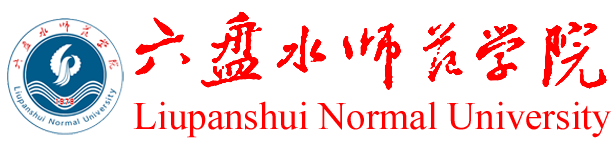 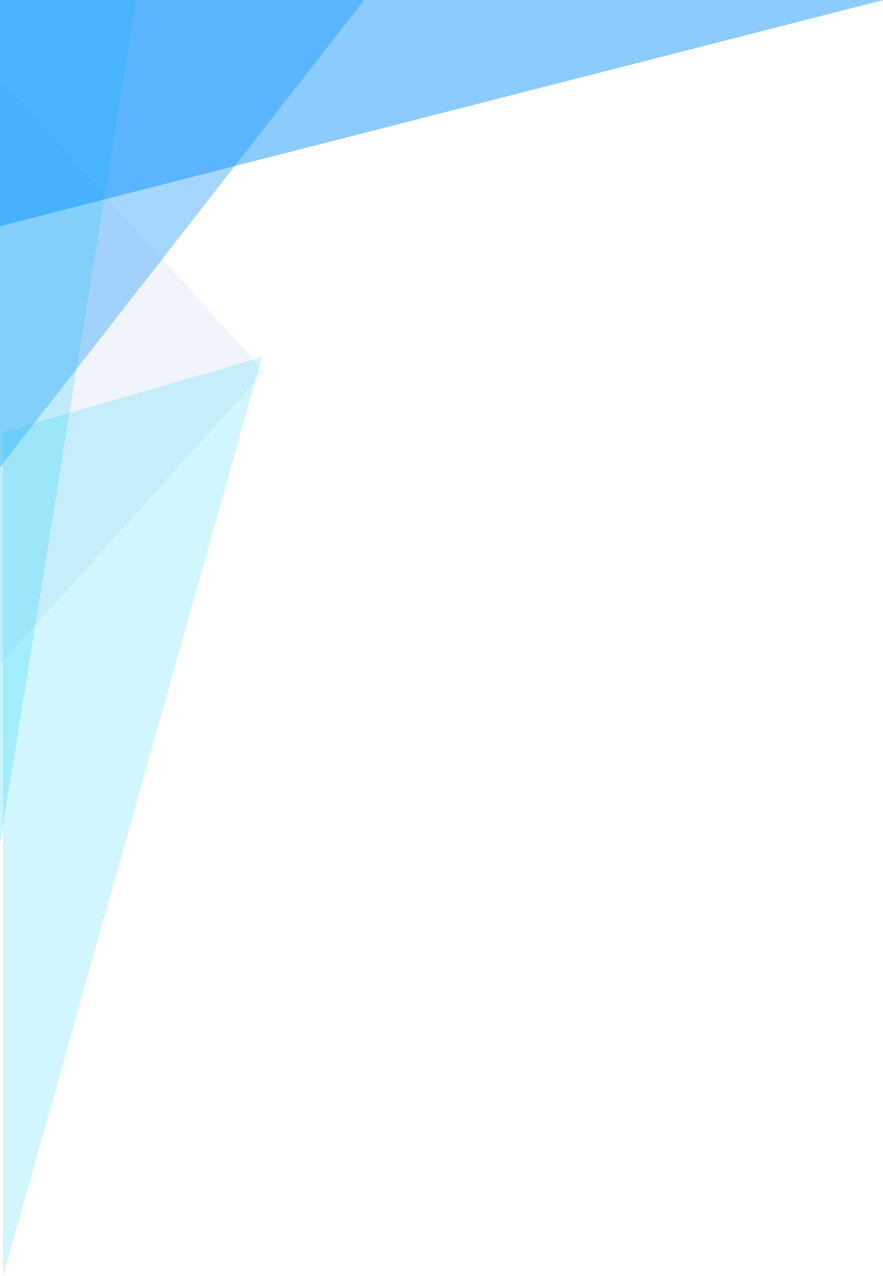 六盘水师范学院2021级本科专业人才培养方案六盘水师范学院教务处制2021级新闻学专业本科人才培养方案（专业代码050301）一、专业简介六盘水师范学院新闻学专业从汉语言文学新闻与现代传媒方向发展而来，2016年面向全国招生，2017年，新闻传播学获批为学校重点培育学科。同年，六盘水市委宣传部与学校协商共建新闻学专业。现有专任教师9人，其中副教授3人，硕士学位8人，聘有十余位一线资深记者、编辑、主任播音员担任兼职教师或客座教授。本专业以贵州省“中国凉都文化研究创新中心”人文社科示范基地等科研平台为支撑，依托新闻学实验室、六盘水日报社、六盘水广播电视台等实践教学平台，以“开口能采、提笔能写、开机能拍、后期能编”作为能力培养目标，初步形成“铁肩担道义，知闻采录编”的人才培养特色。二、培养目标本专业扎根六盘水、面向贵州，旨在培养德智体美劳全面发展，具备系统的新闻传播理论知识与扎实的新闻业务实践技能，熟悉我国新闻舆论政策与法规，能够适应地方传媒行业发展要求，在报刊等平面媒体、广播电视媒体、新媒体以及党政机关和企事业单位从事新闻报道、宣传和公关等工作的应用型、创新型新闻传播人才。学生在毕业5年左右预期成为单位新闻宣传业务骨干。目标1：践行社会主义核心价值观，坚持马克思主义新闻观，具有坚定正确的政治立场和方向、较强的社会责任感、敬业精神，热爱新闻传媒行业，身心健康。目标2：熟练掌握新闻传播学、中国语言文学相关理论知识，拥有比较广博和扎实的人文、哲学、艺术以及理工等门类的基础知识；熟悉党和国家新闻宣传的方针、政策和相关法规；掌握业界发展现状与变化趋势，对行业前沿和学科发展动态具有较强的敏感性和理解力，具备较强的终身学习和专业发展意识。目标3：具备新闻行业技能，具有良好的新闻传播活动策划与组织能力，能进行全方位新闻报道活动；具备职业的可持续发展能力；具备国际传播视野和能力；具有较强的表达能力、人际交往能力和审美意识，具备创新思维与创业素质、能力。毕业要求本专业通过相关课程的学习及专业技能训练，学生能够掌握新闻学方面的基本理论和基本技能，具备科学创新思维和新闻行业职业技能。毕业生应在综合素质、学科知识、职业能力等方面达到如下要求：【毕业要求1：综合素质】坚持党的基本路线，坚持马克思主义基本原理、毛泽东思想和中国特色社会主义理论，践行社会主义核心价值观；具有良好的人文社会科学素养和一定的自然科学素养；具有较强的敬业精神、社会责任感和终身学习意识；具有良好的品质和文明的行为习惯，健全的人格与健康的体魄。1.1坚决拥护中国共产党的领导，坚持正确的政治立场和方向，坚持新闻工作的党性原则，坚持马克思主义新闻观，坚持正确舆论导向，维护国家利益,遵纪守法。1.2具有正确的世界观、人生观和价值观，具有良好的思想道德品质，始终坚守新闻真实性等基本准则以及服务国家、服务人民、服务中国特色社会主义的社会责任感和职业理想。1.3认同新闻职业，具有清晰的新闻从业者的角色认知，具有从事新闻职业意愿；具有正确的审美观念，具备审美情趣、审美能力和审美品位；具备积极乐观、竞争协作的良好个性。1.4身心健康，达到教育部规定的《国家学生体质健康标准》要求；热爱劳动，德智体美劳全面发展。【毕业要求2：学科知识】具有良好的人文素养和一定的科学素养；熟悉党和国家新闻宣传工作相关方针、政策与法律法规；掌握学科及国内外新闻传媒行业发展现状与变化趋势，熟练掌握新闻传播学、中国语言文学相关理论知识；初步掌握从事科学研究必需的科学思维方式和研究方法，具有基本的人文社会科学调查研究能力；具备与新闻工作相适应的理论学习能力，并掌握持续学习的方法。2.1具有良好的人文素养和一定的科学素养，理解新闻学与其他学科的紧密联系，能将新闻学与中国语言文学、计算机等学科知识有机融合。2.2熟悉新闻传播学学科及国内外新闻传媒行业发展现状及前沿动态，熟悉党和国家新闻宣传的方针、政策和相关法规，熟练掌握新闻学专业理论基础知识。  2.3具有从事科学研究必需的科学思维方式和研究方法，初步具备人文社会科学调查研究能力。2.4具有适应新闻传媒行业发展需求继续深造的潜能、专业发展意识和理论学习能力，制订个人提升和专业发展规划，养成终身学习习惯。【毕业要求3：职业能力】具备新闻采访、写作、编辑、评论、摄影、摄像等专业技能，能运用现代新媒体技术进行新闻采编制作、数据处理等；具备基本的新闻传播活动策划与组织能力以及一定的市场营销、媒介调查、媒体运营等方面的知识和能力；具有与新闻传播实践的发展变化相适应的信息处理能力、开拓创新能力；具备参与新闻信息的国际传播与交流合作的视野，初步具备跨文化传播的能力；具有正确的审美观念和一定的艺术鉴赏力；掌握沟通技巧，具备一定的语言表达、人际交往能力，具有团队协作精神；基本掌握一门外国语；具备创业基本素质，具有一定的创新精神和创业实践能力。3.1具有新闻采访、写作、编辑、评论、摄影、摄像等专业技能，能熟练运用现代新媒体技术进行新闻采编制作。3.2具备基本的新闻传播活动策划、组织能力以及媒介创意、调查、分析、营销等方面的知识和能力。3.3具有与新闻传播实践的发展变化相适应的信息处理、数据分析、媒介应用能力。3.4具备参与新闻信息的国际传播与交流合作的视野，初步具备跨文化传播的能力。3.5掌握沟通协作的一般原理和基本技能，具备一定的语言表达、人际交往能力，能与采访对象、同事等有效交流；具备团队协作意识和能力。3.6具有创新意识和创新精神，具备求实、探索、批判精神，能够发现、分析和解决问题；具备创业基本素质，具有一定的创业实践能力。毕业要求支撑培养目标的矩阵毕业要求指标点分解及支撑课程/环节、第二课堂育人体系矩阵四、毕业学分要求本专业总学分为155学分。五、学制、修业年限与学位标准学制：四年；修业年限：四至六年。授予学位：文学学士学位。六、主干学科新闻传播学七、专业核心课程中国新闻史、外国新闻史、新闻学概论、传播学概论、新闻采访与写作、新闻编辑学、新闻评论、新闻摄影、摄像基础、新媒体传播八、实践教学环节实践教学主要由集中实践、第二课堂及创新创业类实践、课内实践等部分组成，主要培养学生的实践能力。实践教学是人才培养方案的重要组成部分，根据学校的办学定位以及本专业的特点制定，包括：1.集中实践（1）社会实践：毛泽东思想和中国特色社会主义理论体系概论实践安排在第2学年第2学期暑假，时间为2周。社会热点调查安排在第1学年第2学期，时间为2周，摄影创作实践安排在第3学年第6学期，时间为2周。
    （2）新闻实践：新媒体版面编排与设计，安排在第1学年第2学期，时间为2周。新闻采写专题实践，安排在第2学年第3学期，时间为2周。新闻见习，安排在第2学年第3学期、第3学年第5学期，时间各2周。新闻实习，安排在第4学年第7学期，时间为16周。
    （3）毕业论文（作品）：安排在第4学年第8学期，时间为12周。（4）新闻学专业技能考核：安排在第4学期、第6学期、第7学期，时间各2周。2.第二课堂育人体系（详见毕业要求指标点分解及支撑课程/环节、第二课堂育人体系矩阵）（1）军事训练：安排在第1学年第1学期，时间为2周。
（2）劳动教育实践：安排在第1-8学期，根据学校有关文件认定。（3）就业技能实践：安排在第1-8学期，根据学校有关文件认定。（4）第二课堂：安排在第1-8学期，根据学校有关文件认定。（5）创新创业类实践：安排在第1-8学期，根据学校有关文件认定。九、课程结构及学时学分比例分配注:1.理论课程按16学时计1学分、实践课程按32学时计1学分。2.毕业论文（设计、作品）计6学分；课内实践建议按16～32学时计1学分；其他实践原则上按2周1学分计算。3.实践教学学分计算包含集中实践学分、第二课堂育人体系学分、独立实验学分、课内实践学分。4.实践教学学分占总学分的比例=（独立实验学时/32+集中实践学分+第二课堂育人体系学分+课内实践学时/(16～32）)/总学分*100%。5.文史经管类专业实践教学学分占总学分比例不低于20%，理工科类专业不低于25%。（说明：各专业课程体系各部分学分比例不低于《普通高等学校本科专业类教学质量国家标准》要求，选修课学分占总学分比例不低于15%）。十、课程体系   （一）通识课程模块（二）专业教育课程模块   （三）实践课程模块十一、课程体系设置与相关标准要求表 新闻学课程体系设置与相关标准联系十二、教学进程表新闻学专业本科教学进程及说明表注：将安全教育纳入新生入学教育十三、课程与毕业要求的对应关系矩阵注：关联度强的用“H”表示，关联度中等的用“M”表示，关联度弱的用“L”表示。十四、课程统计（分学期） 分学期课程统计表注：通识教育选修课、劳动教育实践、专业教育选修课、第二课堂、就业技能实践、创新创业实践未统计在内。十五、课程体系拓扑图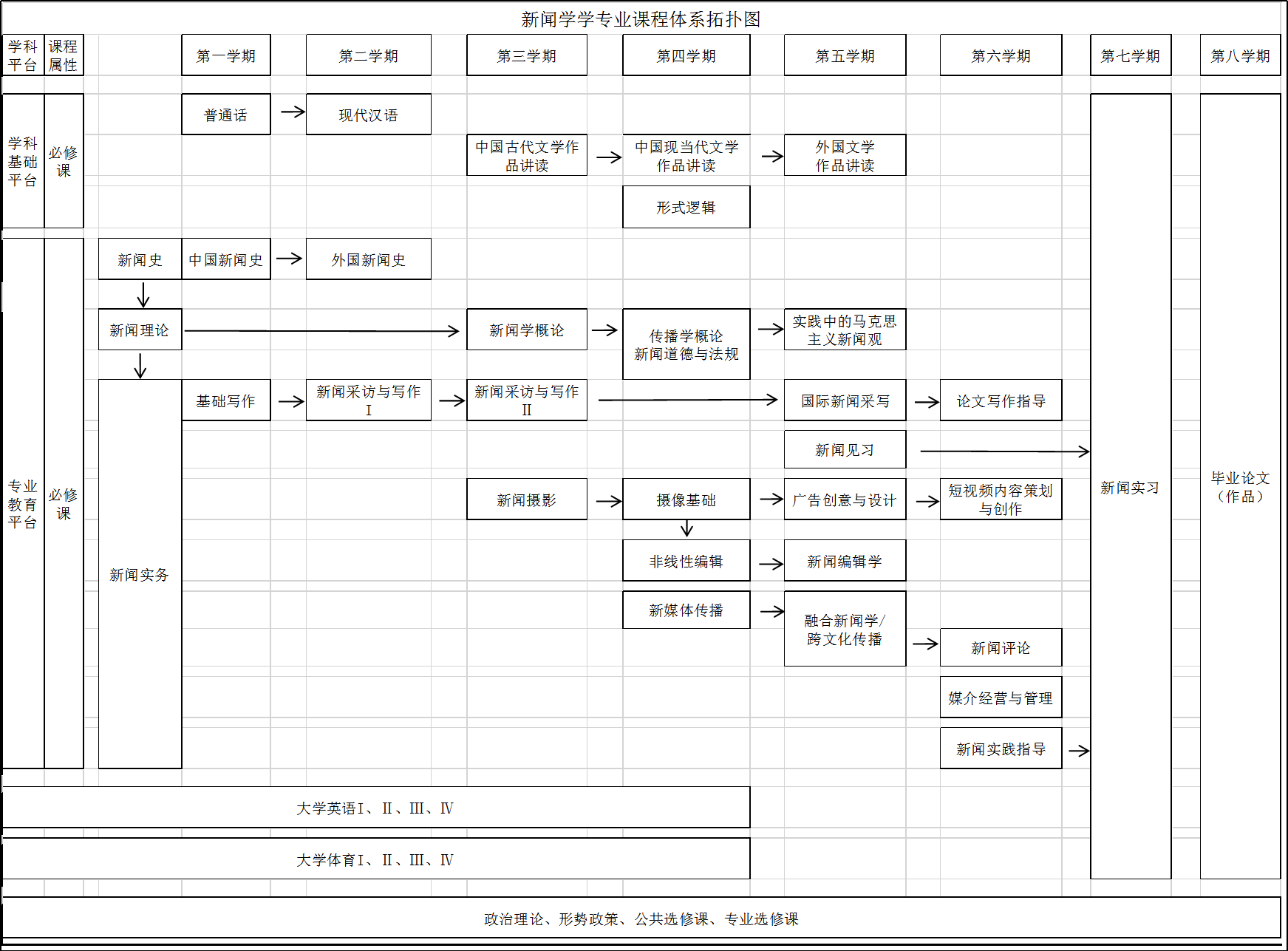 十六、说明（一）适用对象 	  本培养方案适用于新闻学专业2021级学生，后续年级将根据使用情况进行适当修订。	（二）修订过程本专业2021级人才培养方案是在2020级人才培养方案的基础上修订完成。为更好服务地方新闻传播事业发展，培养更多高质量新闻传播人才，学院组织了对六盘水日报社、六盘水广播电视台等新闻媒体、一线记者（编辑）及在校生、新闻学2021届毕业生等利益相关方的调研。在全面而深入调研基础之上，形成了新闻学2021级人才培养方案初稿，并邀请湖南师范学院、华中师范大学、铜仁学院等高校的同行专家，对人才培养方案初稿进行论证，提出修改建议。经学院、学校教学指导委员会审议、通过，形成了本专业人才培养方案。编 制：新闻系教研室执笔人：余索                              审 核：文学与新闻学院教学指导委员会                              审 定：学校教学指导委员会2021年6月30日学院名称：文学与新闻学院   专业名称：新闻学专业专业代码：050301专业负责人：余  索学院院长：费  虹教学院长：许兴阳毕业要求培养目标1培养目标2培养目标3综合素质√学科知识√职业能力√专业毕业要求分解指标支撑课程/环节第二课堂育人体系第二课堂育人体系专业毕业要求分解指标支撑课程/环节类型项目综合素质1.1坚决拥护中国共产党的领导，坚持正确的政治立场和方向，坚持新闻工作的党性原则，坚持马克思主义新闻观，坚持正确舆论导向，维护国家利益,遵纪守法。通识教育类课程：思想道德与法治（M）、马克思主义基本原理（M）、毛泽东思想和中国特色社会主义理论体系概论（H）、军事理论与国家安全（H）专业教育课程：实践中的马克思主义新闻观（H）、新闻道德与法规（H）、新闻学概论（M）、新闻摄影（M）、国际传播伦理（M）实践教学环节：新闻实习（H）、第二课堂（H）、新闻见习（M）、军事训练（L）第二课堂(H)1.党团培训2.青年大学习3.主题团日4.升旗仪式5.“四史”知识竞赛及相关活动综合素质1.1坚决拥护中国共产党的领导，坚持正确的政治立场和方向，坚持新闻工作的党性原则，坚持马克思主义新闻观，坚持正确舆论导向，维护国家利益,遵纪守法。通识教育类课程：思想道德与法治（M）、马克思主义基本原理（M）、毛泽东思想和中国特色社会主义理论体系概论（H）、军事理论与国家安全（H）专业教育课程：实践中的马克思主义新闻观（H）、新闻道德与法规（H）、新闻学概论（M）、新闻摄影（M）、国际传播伦理（M）实践教学环节：新闻实习（H）、第二课堂（H）、新闻见习（M）、军事训练（L）军事训练（L）大学生军事技能训练综合素质1.2具有正确的世界观、人生观和价值观，具有良好的思想道德品质，始终坚守新闻真实性等基本准则以及服务国家、服务人民、服务中国特色社会主义的社会责任感和职业理想。通识教育类课程：思想道德与法治（H）、中国近现代史纲要（H）、马克思主义基本原理（H）、毛泽东思想和中国特色社会主义理论体系概论（L）、生态文明教育（H）、贵州省情（H）专业教育课程：新闻道德与法规（M）、实践中的马克思主义新闻观（M）、国际传播伦理（M）实践教学环节：军事训练（H）、新闻实习（H）、新闻见习（M）、社会热点调查（M）、第二课堂（M）第二课堂(H)1.党团培训2.青年大学习3.主题团日4.职业道德规范讲座综合素质1.2具有正确的世界观、人生观和价值观，具有良好的思想道德品质，始终坚守新闻真实性等基本准则以及服务国家、服务人民、服务中国特色社会主义的社会责任感和职业理想。通识教育类课程：思想道德与法治（H）、中国近现代史纲要（H）、马克思主义基本原理（H）、毛泽东思想和中国特色社会主义理论体系概论（L）、生态文明教育（H）、贵州省情（H）专业教育课程：新闻道德与法规（M）、实践中的马克思主义新闻观（M）、国际传播伦理（M）实践教学环节：军事训练（H）、新闻实习（H）、新闻见习（M）、社会热点调查（M）、第二课堂（M）军事训练（H）大学生军事技能训练综合素质1.3认同新闻职业，具有清晰的新闻从业者的角色认知，具有从事新闻职业意愿；具有正确的审美观念，具备审美情趣、审美能力和审美品位；具备积极乐观、竞争协作的良好个性。专业教育课程：新闻学专业导论（H）、新闻道德与法规（M）、中国新闻史（M）、外国新闻史（M）、中国古代文学作品讲读（M）、中国现当代文学作品讲读（M）、外国文学作品讲读（M）、实践中的马克思主义新闻观（M）、摄像基础（M）、中外名记者研究（M）实践教学环节：新闻实习（H）、新闻见习（M）第二课堂(L)1.“记者节”系列活动2.记者职业技能大赛3.各类文艺活动、表演、训练及艺术实践综合素质1.4身心健康，达到教育部规定的《国家学生体质健康标准》要求；热爱劳动，德智体美劳全面发展。通识教育类课程：大学体育（H）、心理健康教育（H）、劳动教育（H）、实践教学环节：第二课堂（M）、军事训练（M）、劳动教育实践（H）第二课堂（M）1.校园阳光跑2.各类体育活动和竞赛3.暑期“三下乡”社会实践活动综合素质1.4身心健康，达到教育部规定的《国家学生体质健康标准》要求；热爱劳动，德智体美劳全面发展。通识教育类课程：大学体育（H）、心理健康教育（H）、劳动教育（H）、实践教学环节：第二课堂（M）、军事训练（M）、劳动教育实践（H）军事训练（M）大学生军事技能训练综合素质1.4身心健康，达到教育部规定的《国家学生体质健康标准》要求；热爱劳动，德智体美劳全面发展。通识教育类课程：大学体育（H）、心理健康教育（H）、劳动教育（H）、实践教学环节：第二课堂（M）、军事训练（M）、劳动教育实践（H）劳动教育实践(H)1.志愿服务2.护校队3.劳动岗位学科知识2.1具有良好的人文素养和一定的科学素养，理解新闻学与其他学科的紧密联系，能将新闻学与中国语言文学、计算机等学科知识有机融合。通识教育类课程：大学计算机基础（M）、中国近现代史纲要（M）专业教育课程：现代汉语（H）、中国古代文学作品讲读（H）、中国现当代文学作品讲读（H）、外国文学作品讲读（H）、形式逻辑（H）、新媒体传播（M）、国际新闻采写（M）、基础写作（M）、媒介素养（M）、舆论学（M）、社会学概论（M）、新闻心理学（M）、数据新闻（M）、公共关系学（M）、跨文化传播（M）、地域文化研究（M）、英语新闻阅读（M）实践教学环节：毕业论文（作品）（M）、第二课堂（M）第二课堂（M）1.“文华杯”中华诗文诵读大赛2.“金话筒”主持人比赛3.“明湖四季”书画展4.书法培训5.DIY大赛6.名师名校长讲座7.高原风文学社作文比赛等征文活动8.“四史”知识竞赛及相关活动9.“互联网+”大学生创新创业大赛等创新创业类竞赛、科技竞赛学科知识2.2熟悉新闻传播学学科及国内外新闻传媒行业发展现状及前沿动态，熟悉党和国家新闻宣传的方针、政策和相关法规，熟练掌握新闻学专业理论基础知识。通识教育类课程：贵州省情（M）、形势与政策（H）专业教育课程：中国新闻史（H）、外国新闻史（H）、传播学概论(H)、新闻学概论（H）、论文写作指导（M）、摄像基础（M）、纪录片创作（M）、媒介经营与管理（M）、公共关系学（M）、国际新媒体发展前沿（M）实践教学环节：毕业论文（作品）（H）、新闻实习（M）、创新创业实践（M）第二课堂（M）1.“文华杯”中华诗文诵读大赛2.“金话筒”主持人比赛3.“明湖四季”书画展4.书法培训5.DIY大赛6.名师名校长讲座7.高原风文学社作文比赛等征文活动8.“四史”知识竞赛及相关活动学科知识2.2熟悉新闻传播学学科及国内外新闻传媒行业发展现状及前沿动态，熟悉党和国家新闻宣传的方针、政策和相关法规，熟练掌握新闻学专业理论基础知识。通识教育类课程：贵州省情（M）、形势与政策（H）专业教育课程：中国新闻史（H）、外国新闻史（H）、传播学概论(H)、新闻学概论（H）、论文写作指导（M）、摄像基础（M）、纪录片创作（M）、媒介经营与管理（M）、公共关系学（M）、国际新媒体发展前沿（M）实践教学环节：毕业论文（作品）（H）、新闻实习（M）、创新创业实践（M）创新创业实践（M）1.通过全国计算机等级考试、英语四六级考试，获得新闻传媒行业相关证书2.参加经典精讲等学术讲座3.申报创新创业、科研项目4.完成新闻学专业必读图书，发表科研论文、文学作品5.摄影展6.大学生广告大赛等各类学科竞赛获奖7.研究生考试学科知识2.3具有从事科学研究必需的科学思维方式和研究方法，初步具备人文社会科学调查研究能力。专业教育课程：论文写作指导（H）、传播研究方法（H）、生态文明教育（M）、新媒体受众调查（M）实践教学环节：社会热点调查（H）、毛泽东思想和中国特色社会主义理论体系概论实践（H）学科知识2.4具有适应新闻传媒行业发展需求继续深造的潜能、专业发展意识和理论学习能力，制订个人提升和专业发展规划，养成终身学习习惯。通识教育类课程：大学生职业生涯与就业指导（H）、形势与政策（M）专业教育课程：新闻学专业导论（M）实践教学环节：新闻实习（H）、新闻见习（H）、就业技能实践（H）就业技能实践（H）1.学业成长档案2.职业生涯规划大赛3.记者职业技能大赛4.新闻传媒行业相关证书职业能力3.1具有新闻采访、写作、编辑、评论、摄影、摄像等专业技能，能熟练运用现代新媒体技术进行新闻采编制作。专业教育课程：基础写作（H）、新闻采访与写作（H）、融合新闻学（H）、新闻摄影（H）、摄像基础（H）、非线性编辑（H）、新闻编辑学（H）、新闻评论（H）、新闻实践指导（H）、纪录片创作（M）、现代汉语（M）、国际新闻采写（M）、出镜记者语言艺术（M）实践教学环节：新闻见习（H）、新闻实习（H）、摄影创作实践（H）、新闻学专业技能考核（H）、新闻采写专题实践（H）、新媒体版面编排与设计（H）、毕业论文（作品）（M）、第二课堂（M）、创新创业实践（M）第二课堂（M）创新创业实践（M）1.“记者节”系列活动2.摄影展3.大学生广告大赛等各类学科竞赛中获奖4.在新闻摄影、广告创意、微视频、新闻写作等专业技能比赛中获奖5.报刊、网站等媒体上发表文章6.通过全国计算机等级考试、英语四六级考试，获得新闻传媒行业相关证书7.参加专业相关学术讲座/报告，发表专业相关学术论文职业能力3.2具备基本的新闻传播活动策划、组织能力以及媒介创意、调查、分析、营销等方面的知识和能力。专业教育课程：新媒体传播（H）、媒介经营与管理（H）、新闻实践指导（M）、传播研究方法（M）、短视频内容策划与创作（M）、广告创意与设计（M）实践教学环节：新闻实习（H）、新闻学专业技能考核（H）、毕业论文（作品）（M）第二课堂（L）1.“记者节”系列活动2.摄影展3.大学生广告大赛等各类学科竞赛4.记者职业技能大赛5.报刊、网站等媒体上发表文章职业能力3.3具有与新闻传播实践的发展变化相适应的信息处理、数据分析、媒介应用能力。通识教育类课程：大学计算机基础（H）专业教育课程：传播学概论(M)、新闻实践指导（M）、新媒体受众调查（M）、传播研究方法（M）、媒介素养（M）、数据新闻（M）实践教学环节：新闻实习（H）、毕业论文（作品）（H）、新闻学专业技能考核（H）职业能力3.4具备参与新闻信息的国际传播与交流合作的视野，初步具备跨文化传播的能力。通识教育类课程：大学英语（M）专业教育课程：跨文化传播（H）、地域文化研究（H）、英语新闻阅读（M）、国际新闻采写（M）、国际新媒体发展前沿（M）职业能力3.5掌握沟通协作的一般原理和基本技能，具备一定的语言表达、人际交往能力，能与采访对象、同事等有效交流；具备团队协作意识和能力。通识教育类课程：大学英语（H）、心理健康教育（M）、创新创业教育基础（M）专业教育课程：普通话（H）、社交礼仪与人际沟通（M）、新闻采访与写作（M）、出镜记者语言（M）实践教学环节：毛泽东思想和中国特色社会主义理论体系概论实践（H）、新闻实习（H）、新闻采写专题实践（M）、新闻学专业技能考核（M）、新闻见习（M）、劳动教育实践（M）劳动教育实践（M）1.志愿服务2.护校队3.劳动岗位4.暑期“三下乡”社会实践活动职业能力3.6具有创新意识和创新精神，具备求实、探索、批判精神，能够发现、分析和解决问题；具备创业基本素质，具有一定的创业实践能力。通识教育类课程：创新创业教育基础（H）专业教育课程：新闻摄影（M）、摄像基础（M）、非线性编辑（M）、新闻编辑学（M）、广告创意与设计（M）、新闻评论（M）、社会学概论（M）实践教学环节：就业技能实践（H）、创新创业实践（H）、新媒体版面编排与设计（M）、新闻实习（M）、毕业论文（作品）（M）、新闻学专业技能考核（M）、摄影创作实践（M）第二课堂（L）大学生广告大赛等各类学科竞赛职业能力3.6具有创新意识和创新精神，具备求实、探索、批判精神，能够发现、分析和解决问题；具备创业基本素质，具有一定的创业实践能力。通识教育类课程：创新创业教育基础（H）专业教育课程：新闻摄影（M）、摄像基础（M）、非线性编辑（M）、新闻编辑学（M）、广告创意与设计（M）、新闻评论（M）、社会学概论（M）实践教学环节：就业技能实践（H）、创新创业实践（H）、新媒体版面编排与设计（M）、新闻实习（M）、毕业论文（作品）（M）、新闻学专业技能考核（M）、摄影创作实践（M）就业技能实践（H）1.职业生涯规划大赛2.记者职业技能大赛3.新闻传媒行业相关证书职业能力3.6具有创新意识和创新精神，具备求实、探索、批判精神，能够发现、分析和解决问题；具备创业基本素质，具有一定的创业实践能力。通识教育类课程：创新创业教育基础（H）专业教育课程：新闻摄影（M）、摄像基础（M）、非线性编辑（M）、新闻编辑学（M）、广告创意与设计（M）、新闻评论（M）、社会学概论（M）实践教学环节：就业技能实践（H）、创新创业实践（H）、新媒体版面编排与设计（M）、新闻实习（M）、毕业论文（作品）（M）、新闻学专业技能考核（M）、摄影创作实践（M）创新创业实践（H）1.大学生广告大赛等各类学科竞赛2.“互联网+”大学生创新创业大赛等创新创业类竞赛3.创办企业课程类别课程类别课程性质学分学时数学分比学时比例备注通识教育类课程通识教育类课程必修课40.777626.26%36.60%通识教育类课程通识教育类课程选修课101606.45%7.55%专业教育课程学科基础课程必修课1830411.61%14.34%将“实践教育课程”中的“专业实践、新闻见习、新闻实习、毕业论文（作品）等”纳入学科专业课程的学分计算。专业教育课程专业主干课程必修课3962425.16%29.43%将“实践教育课程”中的“专业实践、新闻见习、新闻实习、毕业论文（作品）等”纳入学科专业课程的学分计算。专业教育课程发展（方向）课程必修课4642.58%3.02%将“实践教育课程”中的“专业实践、新闻见习、新闻实习、毕业论文（作品）等”纳入学科专业课程的学分计算。专业教育课程发展（方向）课程选修课121927.74%9.06%将“实践教育课程”中的“专业实践、新闻见习、新闻实习、毕业论文（作品）等”纳入学科专业课程的学分计算。实践教育课程集中实践通识类实践课程22周1.29%通识类实践指：毛泽东思想和中国特色社会主义理论体系概论实践。除通识类实践外，其余专业实践课程学分纳入学科专业课程学分。实践教育课程集中实践专业类实践课程1938周12.26%通识类实践指：毛泽东思想和中国特色社会主义理论体系概论实践。除通识类实践外，其余专业实践课程学分纳入学科专业课程学分。实践教育课程集中实践职业（专业）基本技能24周1.29%通识类实践指：毛泽东思想和中国特色社会主义理论体系概论实践。除通识类实践外，其余专业实践课程学分纳入学科专业课程学分。实践教育课程第二课堂育人体系军事训练10.65%实践教育课程第二课堂育人体系劳动教育实践0.80.52%实践教育课程第二课堂育人体系就业技能实践0.50.32%实践教育课程第二课堂育人体系第二课堂31.94%实践教育课程第二课堂育人体系创新创业类实践31.94%合计合计1552120+44周100%100%学分比例：必修课程学分占总学分的   84.52%   ，选修课程学分占总学分的  15.48%   ；实践教学学分占总学分的  41.97%    ，学科专业类课程占总学分的  60.65%    。学分比例：必修课程学分占总学分的   84.52%   ，选修课程学分占总学分的  15.48%   ；实践教学学分占总学分的  41.97%    ，学科专业类课程占总学分的  60.65%    。学分比例：必修课程学分占总学分的   84.52%   ，选修课程学分占总学分的  15.48%   ；实践教学学分占总学分的  41.97%    ，学科专业类课程占总学分的  60.65%    。学分比例：必修课程学分占总学分的   84.52%   ，选修课程学分占总学分的  15.48%   ；实践教学学分占总学分的  41.97%    ，学科专业类课程占总学分的  60.65%    。学分比例：必修课程学分占总学分的   84.52%   ，选修课程学分占总学分的  15.48%   ；实践教学学分占总学分的  41.97%    ，学科专业类课程占总学分的  60.65%    。学分比例：必修课程学分占总学分的   84.52%   ，选修课程学分占总学分的  15.48%   ；实践教学学分占总学分的  41.97%    ，学科专业类课程占总学分的  60.65%    。学分比例：必修课程学分占总学分的   84.52%   ，选修课程学分占总学分的  15.48%   ；实践教学学分占总学分的  41.97%    ，学科专业类课程占总学分的  60.65%    。课程模块课程模块课程编码课程编码课程编码课程编码课程编码课程编码课程编码课程编码课程编码课程名称课程属性考核方式学分总学时学时类型学时类型周学时修读学期备
注
1备
注
2课程模块课程模块课程模块课程模块课程性质责任单位学习主体学习主体流水号流水号流水号课程名称课程属性考核方式学分总学时讲授实践周学时修读学期备
注
1备
注
2通识
课程思想品德与政治教育111D00001思想道德与法治必修S348381031通识
课程思想品德与政治教育111D00002中国近现代史纲要必修S348381032通识
课程思想品德与政治教育111D00003马克思主义基本原理必修S34842633通识
课程思想品德与政治教育111D00004毛泽东思想和中国特色社会主义理论体系概论必修S34840834通识
课程思想品德与政治教育111D00005贵州省情必修C1161611通识
课程思想品德与政治教育111X00006军事理论与国家安全必修C2323221通识
课程思想品德与政治教育111D00007形势与政策Ⅰ必修C0.18811通识
课程思想品德与政治教育111D00008形势与政策Ⅱ必修C0.18812通识
课程思想品德与政治教育111D00009形势与政策Ⅲ必修C0.28813通识
课程思想品德与政治教育111D00010形势与政策Ⅳ必修C0.28814通识
课程思想品德与政治教育111D00011形势与政策Ⅴ必修C0.28815通识
课程思想品德与政治教育111D00012形势与政策Ⅵ必修C0.28816通识
课程思想品德与政治教育111D00013形势与政策Ⅶ必修C0.58817通识
课程思想品德与政治教育111D00014形势与政策Ⅶ必修C0.58818中外文化与人文素养121C00001大学英语Ⅰ必修S348361231中外文化与人文素养121C00002大学英语Ⅱ必修S348361232中外文化与人文素养121C00003大学英语Ⅲ必修S348361233中外文化与人文素养121C00004大学英语Ⅳ必修S348361234运动健康与生态文明141N00001大学体育Ⅰ必修S13242821运动健康与生态文明141N00002大学体育Ⅱ必修S13242822运动健康与生态文明141N00003大学体育Ⅲ必修S13242823运动健康与生态文明141N00004大学体育Ⅳ必修S13242824运动健康与生态文明141A00005心理健康教育必修C232161622运动健康与生态文明141Z00007劳动教育必修C0.28811运动健康与生态文明141D00008生态文明教育必修C1161612科学与信息技术151E00001大学计算机基础必修S248163233创新创业与发展161W00001创新创业教育基础必修C2323232创新创业与发展161Y00002大学生职业生涯与就业指导必修C0.5161611-6选修课1*0Z00001在通识教育平台课选修课中选选修C1016016022-7选修≥10学分。第2-3学期：自然科学类≥3学分；第4学期：艺术类≥2学分；第5学期：创新创业类≥2学分；第6学期：信息技术类≥3学分选修≥10学分。第2-3学期：自然科学类≥3学分；第4学期：艺术类≥2学分；第5学期：创新创业类≥2学分；第6学期：信息技术类≥3学分合合合合合合合合合合合计50.793667825856课程类别课程类别课程类别课程编码课程编码课程编码课程编码课程编码课程编码课程编码课程编码课程编码课程名称课程属性考核方式学分数总学时学时类型学时类型周学时修读学期备
注
1备
注
2课程类别课程类别课程类别课程模块课程模块课程性质责任单位学习主体学习主体流水号流水号流水号课程名称课程属性考核方式学分数总学时讲授实践周学时修读学期备
注
1备
注
2专业教育课程学科基础课程必
修
课211B30001新闻学专业导论必修C0.5880.51专业教育课程学科基础课程必
修
课211B30002现代汉语必修C464541042专业教育课程学科基础课程必
修
课211B30003中国古代文学作品讲读必修C3.5565243.53专业教育课程学科基础课程必
修
课211B30004中国现当代文学作品讲读必修C23228424专业教育课程学科基础课程必
修
课211B30005外国文学作品讲读必修C23230225专业教育课程学科基础课程必
修
课211B30006基础写作必修C232122021专业教育课程学科基础课程必
修
课211B30007形式逻辑必修S23224824专业教育课程学科基础课程必
修
课211B30008普通话必修C132161621专业教育课程学科基础课程必
修
课211B30009论文写作指导必修C1168816专业教育课程小小计1830423272专业教育课程专业主干课程必
修
课221B30001中国新闻史必修S23228421专业教育课程专业主干课程必
修
课221B30002外国新闻史必修S23228422专业教育课程专业主干课程必
修
课221B30003新闻学概论必修S34842633专业教育课程专业主干课程必
修
课221B30004传播学概论必修S34842634专业教育课程专业主干课程必
修
课221B30005新闻采访与写作I必修S464402442专业教育课程专业主干课程必
修
课221B30006新闻采访与写作Ⅱ必修C348262233专业教育课程专业主干课程必
修
课221B30007新闻摄影必修S348242433专业教育课程专业主干课程必
修
课221B30008新媒体传播必修S23226624专业教育课程专业主干课程必
修
课221B30009新闻道德与法规必修C232201224专业教育课程专业主干课程必
修
课221B30010摄像基础必修S348242434专业教育课程专业主干课程必
修
课221B30011非线性编辑必修C23282424专业教育课程专业主干课程必
修
课221B30012新闻编辑学必修S23224825专业教育课程专业主干课程必
修
课221B30013传播研究方法必修C23226625专业教育课程专业主干课程必
修
课221B30014实践中的马克思主义新闻观必修C11614215专业教育课程专业主干课程必
修
课221B30015新闻评论必修S23224826专业教育课程专业主干课程必
修
课221B30016媒介经营与管理必修C23226626专业教育课程专业主干课程必
修
课221B30017新闻实践指导必修C11616016专业教育课程专业主干课程小小计39624438186专业教育课程发展方向课程必
修
课231B31001融合新闻学 限选S232201225新媒体方向限选一个方向专业教育课程发展方向课程必
修
课231B31002短视频内容策划与创作限选C232201226新媒体方向限选一个方向专业教育课程发展方向课程必
修
课231B32003跨文化传播限选S232201225文化传播方向限选一个方向专业教育课程发展方向课程必
修
课231B32004地域文化研究限选C232201226文化传播方向限选一个方向专业教育课程发展方向课程小小计4644024专业教育课程发展方向课程选
修
课230B30001社交礼仪与人际沟通选修C232161625选修不少于12个学分，其中创新创业类不少于2个学分专业教育课程发展方向课程选
修
课230B30002中外名记者研究选修C23224825选修不少于12个学分，其中创新创业类不少于2个学分专业教育课程发展方向课程选
修
课230B30003媒介素养选修C23224825选修不少于12个学分，其中创新创业类不少于2个学分专业教育课程发展方向课程选
修
课230B30004公共关系学选修C23224825选修不少于12个学分，其中创新创业类不少于2个学分专业教育课程发展方向课程选
修
课230B30005社会学概论选修C23226625选修不少于12个学分，其中创新创业类不少于2个学分专业教育课程发展方向课程选
修
课230B30006广告创意与设计选修C232161625创新创业选修不少于12个学分，其中创新创业类不少于2个学分专业教育课程发展方向课程选
修
课230B30007国际新媒体发展前沿选修C232201225选修不少于12个学分，其中创新创业类不少于2个学分专业教育课程发展方向课程选
修
课230B30008新媒体受众调查选修C232201225选修不少于12个学分，其中创新创业类不少于2个学分专业教育课程发展方向课程选
修
课230B30009国际新闻采写选修C23226625选修不少于12个学分，其中创新创业类不少于2个学分专业教育课程发展方向课程选
修
课230B30010舆论学选修C23226626选修不少于12个学分，其中创新创业类不少于2个学分专业教育课程发展方向课程选
修
课230B30011纪录片创作选修C23224826选修不少于12个学分，其中创新创业类不少于2个学分专业教育课程发展方向课程选
修
课230B30012新闻心理学选修C232221026选修不少于12个学分，其中创新创业类不少于2个学分专业教育课程发展方向课程选
修
课230B30013数据新闻选修C232201226创新创业选修不少于12个学分，其中创新创业类不少于2个学分专业教育课程发展方向课程选
修
课230B30014国际传播伦理选修C232201226选修不少于12个学分，其中创新创业类不少于2个学分专业教育课程发展方向课程选
修
课230B30015出镜记者语言艺术选修C23224826选修不少于12个学分，其中创新创业类不少于2个学分专业教育课程发展方向课程小小计12192合合计731184类别环节课程编码课程编码课程编码课程编码课程编码课程编码课程编码课程编码课程编码项目名称项目
属性考核
方式学
分
数开设周数学时类型学时类型学时类型修读学期备
注
1备
注
2类别环节课程
模块课程
模块课程性质责任单位学习
主体学习
主体流水号流水号流水号项目名称项目
属性考核
方式学
分
数开设周数讲授实践其它修读学期备
注
1备
注
2实践教育课程模块通识类实践课程311D00001毛泽东思想和中国特色社会主义理论体系概论实践必修C2224暑假实践教育课程模块通识类实践课程小计22实践教育课程模块专业类实践课程321B30001新媒体版面编排与设计必修C0.5112机动周实践教育课程模块专业类实践课程321B30002新闻采写专题实践必修C0.5112机动周实践教育课程模块专业类实践课程321B30003社会热点调查必修C1222暑假实践教育课程模块专业类实践课程321B30004摄影创作实践必修C1226暑假实践教育课程模块专业类实践课程321B30005新闻见习必修C2443、5实践教育课程模块专业类实践课程321B30006新闻实习必修C816167实践教育课程模块专业类实践课程321B30007毕业论文（作品）必修C612128实践教育课程模块小计1938实践教育课程模块职业（专业）基本技能训练330B30001新闻学摄影技能考核选修C0.51144、6、7学期机动周考核；选修不少于2学分4、6、7学期机动周考核；选修不少于2学分实践教育课程模块职业（专业）基本技能训练330B30002新闻学摄像与后期制作技能考核选修C0.51164、6、7学期机动周考核；选修不少于2学分4、6、7学期机动周考核；选修不少于2学分实践教育课程模块职业（专业）基本技能训练330B30003新闻学编辑技能考核选修C0.51164、6、7学期机动周考核；选修不少于2学分4、6、7学期机动周考核；选修不少于2学分实践教育课程模块职业（专业）基本技能训练330B30004新闻学评论技能考核选修C0.51174、6、7学期机动周考核；选修不少于2学分4、6、7学期机动周考核；选修不少于2学分实践教育课程模块职业（专业）基本技能训练330B30005新闻学采写技能考核选修C0.51174、6、7学期机动周考核；选修不少于2学分4、6、7学期机动周考核；选修不少于2学分实践教育课程模块小计24实践教育课程模块第二课堂
育人体系341V00001第二课堂必修C31-8根据学校第二课堂文件认定根据学校第二课堂文件认定实践教育课程模块第二课堂
育人体系341X00002军事训练必修C121实践教育课程模块第二课堂
育人体系341Y00003就业技能实践必修C0.581-8实践教育课程模块第二课堂
育人体系341B00004劳动教育实践必修C0.824学时1-8根据学校和学院劳动教育大纲认定根据学校和学院劳动教育大纲认定实践教育课程模块第二课堂
育人体系341W00002创新创业实践必修C31-8实践教育课程模块小计8.3实践教育课程模块合计31.3标准课程体系指导性原则课程体系指导性原则本专业开设专业类课程新闻传播学类教学质量国家标准理论课总学分140-160学分总学分155学分新闻传播学类教学质量国家标准实验课无明确规定/新闻传播学类教学质量国家标准实践教学环节专业实训课程总学时不低于课程总学时的15%，实训总学分不少于20分专业实训课程总学分34.125学分，占总学分22.30%新闻传播学类教学质量国家标准专业核心课专业本科教学质量国家标准要求：中外新闻传播史、新闻采访、新闻写作、新闻编辑、新闻评论、融合新闻学、新闻摄影、媒介经营与管理本专业实际开设专业核心课情况：中国新闻史、外国新闻史、新闻采访与写作I-Ⅱ，新闻编辑学、新闻评论、融合新闻学、新闻摄影、摄像基础、媒介经营与管理学年学期教学进程教学进程教学进程教学进程教学进程教学进程入学教育♁入学军训★理论教学→新闻实习□新闻见习∕新媒体版面编排与设计▶新媒体版面编排与设计▶新闻采写专题练习 ◇新闻采写专题练习 ◇技能考核V毕业论文（作品）△毕业论文（作品）△考试＃毕业分配※假期社会实践S假期社会实践S假期社会实践S备注学年学期1234567891011121314151617181920假期假期假期一1♁★♁★→→→→→→→→→→→→→→ ＃ ＃一2→→→→→→→→→→→→→→→→▶◇▶◇＃＃S　二3→→→→∕∕→→→→→→→→→→→→＃＃二4→→→→→→→→→→→→→→→→VV＃＃S三5→→→→→→→→→→∕∕→→→→→→＃＃三6→→→→→→→→→→→→→→→→VV＃＃S四7□□□□□□□□□□□□□□□□VV四8△△△△△△△△△△△△※※※※※※※※课程及教学活动综合素质综合素质综合素质综合素质学科知识学科知识学科知识学科知识职业能力职业能力职业能力职业能力职业能力职业能力课程及教学活动1.11.21.31.42.12.22.32.43.13.23.33.43.53.6思想道德与法治MHL中国近现代史纲要HM马克思主义基本原理MHL毛泽东思想和中国特色社会主义理论体系概论HLM毛泽东思想和中国特色社会主义理论体系概论实践HM贵州省情HM军事理论与国家安全H形势与政策MHL大学英语LLMH大学体育HM心理健康教育HM劳动教育HL生态文明教育HM 大学计算机基础MHL创新创业教育基础MH大学生职业生涯与就业指导LLH新闻学专业导论HLM现代汉语HML中国古代文学作品讲读 MHL中国现当代文学作品讲读MHL外国文学作品讲读MH基础写作MHL形式逻辑HL普通话LH论文写作指导HML中国新闻史LMH外国新闻史LMHL传播学概论HMLL新闻学概论MLLH新闻采访与写作LLHM新闻道德与法规HMM新闻摄影MHM新媒体传播MLH摄像基础MMHM非线性编辑LHM新闻编辑学LHM传播研究方法HMM实践中的马克思主义新闻观HMM新闻评论LHLM媒介经营与管理MHLL新闻实践指导LHMM融合新闻学LHL短视频内容策划与创作LHLL跨文化传播MHL地域文化研究MLH国际新闻采写LMML社交礼仪与人际沟通LH中外名记者研究LMLL媒介素养MML公共关系学MML社会学概论MM国际新媒体发展前沿LMM新媒体受众调查LMM广告创意与设计MLM英语新闻阅读MLM舆论学LML纪录片创作LMM新闻心理学LML数据新闻MML国际传播伦理MML出镜记者语言艺术LMM新媒体版面编排与设计LHM新闻采写专题实践LHM社会热点调查MLHL摄影创作实践LHM新闻见习MMMMHM新闻实习HHHMMHHHHM毕业论文（作品）MHMMHM新闻学专业技能考核HHHMM第二课堂HHLMMMLMLL军事训练LHM就业技能实践HH劳动教育实践HM创新创业实践MMH学期序号课程名称学分学时课程性质考核方式备注I1思想道德与法治348必修SI2贵州省情116必修CI3军事理论与国家安全232必修CI4形势与政策Ⅰ 0.18必修CI5大学英语Ⅰ348必修SI6大学体育Ⅰ132必修SI7劳动教育0.28必修CI8大学生职业生涯与就业指导0.516必修CI9新闻学专业导论0.58必修CI10基础写作232必修CI11普通话132必修CI12中国新闻史232必修SI13军事训练1必修C小计17.3312II1中国近现代史纲要348必修SII2形势与政策II0.18必修CII3大学英语II348必修SII4大学体育Ⅱ132必修SII5心理健康教育232必修CII6生态文明教育116必修CII7创新创业教育基础 232必修CII8现代汉语464必修CII9外国新闻史 232必修SII10新闻采访与写作I 464必修SII11新媒体版面编排与设计新闻采写专题实践12周必修C机动周II12社会热点调查12周必修C暑假小计24.1376+4周Ⅲ1马克思主义基本原理348必修SⅢ2形势与政策Ⅲ 0.28必修CⅢ3大学英语Ⅲ348必修SⅢ4大学体育Ⅲ132必修SⅢ5 大学计算机基础248必修SⅢ6中国古代文学作品讲读3.556必修CⅢ7新闻学概论348必修SⅢ8新闻采访与写作Ⅱ348必修CⅢ9新闻摄影348必修SⅢ10新闻见习12周必修C小计22.7384+2周Ⅳ1毛泽东思想和中国特色社会主义理论体系概论348必修SⅣ2形势与政策Ⅳ 0.28必修CⅣ3大学英语Ⅳ348必修SⅣ4大学体育Ⅳ132必修SⅣ5中国现当代文学作品讲读232必修CⅣ6形式逻辑232必修CⅣ7传播学概论348必修SⅣ8新媒体传播232必修SⅣ9新闻道德与法规232必修CⅣ10摄像基础348必修SⅣ11非线性编辑232必修CⅣ12新闻学摄影技能考核0.51周必修C机动周Ⅳ13毛泽东思想和中国特色社会主义理论体系概论实践22周必修C暑假小计25.7392+3周Ⅴ1形势与政策Ⅴ0.28必修CⅤ2外国文学作品讲读 232必修CⅤ3新闻编辑学232必修SⅤ4传播研究方法232必修CⅤ5实践中的马克思主义新闻观116必修CⅤ6融合新闻学/跨文化传播232必修S方向课Ⅴ7新闻见习12周必修C小计10.2152+2周Ⅵ1形势与政策Ⅵ0.28必修CⅥ2论文写作指导116必修CⅥ3新闻评论232必修SⅥ4媒介经营与管理232必修CⅥ5新闻实践指导116必修CⅥ6短视频内容策划与创作/地域文化研究232必修C方向课Ⅵ7新闻学摄像与后期制作技能考核0.51周选修C机动周Ⅵ8新闻学编辑技能训练与考核0.51周选修C机动周Ⅵ9摄影创作实践12周必修C暑假小计10.2136+4周Ⅶ1形势与政策Ⅶ0.58必修CⅦ2新闻实习816周必修CⅦ3新闻学评论技能考核新闻学采写技能考核0.51周选修C机动周Ⅶ小计98+17周Ⅷ1形势与政策Ⅷ0.58必修CⅧ2毕业论文（作品）612周必修C小计6.58+12周总计125.71768+44周